M I C H E L L E  D A V I S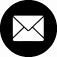 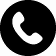 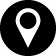 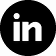 